ONAYBASIN-YAYIN ÇALIŞMASI TALEP FORMU BASIN-YAYIN ÇALIŞMASI TALEP FORMU 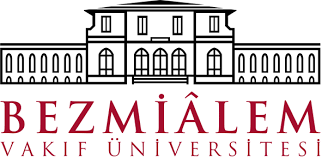 PROGRAM/YAYIN BİLGİSİPROGRAM/YAYIN BİLGİSİPROGRAM/YAYIN BİLGİSİKanal/Gazete/Dergi Adı:Program/Yayın Türü:Program/Yayın Adı:Yayınlanma Periyodu:Sunucu/Röportajcı Adı-Soyadı:Program/Yayın Konsepti:TALEBE İLİŞKİN BİLGİLERTALEBE İLİŞKİN BİLGİLERTALEBE İLİŞKİN BİLGİLERÇalışmayı Talep Edenin Adı-Soyadı:Talep Edilen Konuk/Yazar:Talep Tarihi:Talep Edilen Çekim/Yazı Tarihi:Ele Alınacak Konu:Talep Detayları:Yayın Öncesi Onayımız Alınacak mı?:Evet / HayırEvet / HayırKURUMSAL İLETİŞİM DİREKTÖRLÜĞÜ GÖRÜŞÜKURUMSAL İLETİŞİM DİREKTÖRLÜĞÜ GÖRÜŞÜKURUMSAL İLETİŞİM DİREKTÖRLÜĞÜ GÖRÜŞÜ